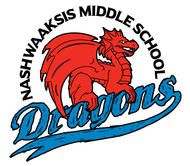 FAMILY ORIENTATIONWe would like to invite Grade 5Parents/Guardians & Students to join us in theTheatre atNashwaaksis Middle SchoolMonday, June 3th @ 6:30PMforOrientation into Grade 6 forFall 2019!We look forward to seeing you all!Thanks!Kendra Frizzell, PrincipalMarcie Connors, Vice Principal